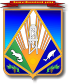 МУНИЦИПАЛЬНОЕ ОБРАЗОВАНИЕХАНТЫ-МАНСИЙСКИЙ РАЙОНХанты-Мансийский автономный округ – ЮграГЛАВА ХАНТЫ-МАНСИЙСКОГО РАЙОНАП О С Т А Н О В Л Е Н И Еот 19.12.2016                             			                                       № 61г. Ханты-МансийскОб отмене некоторых муниципальных правовых актов главы Ханты-Мансийского района	В целях приведения муниципальных правовых актов в соответствие с действующим законодательством и Уставом Ханты-Мансийского района:	1. Признать утратившими силу постановления главы Ханты-Мансийского района:	от 22.01.2015 № 5 «О предоставлении гражданами, претендующими на замещение должностей муниципальной службы в органах местного самоуправления Ханты-Мансийского района и муниципальными служащими органов местного самоуправления Ханты-Мансийского района, сведений о доходах, расходах, об имуществе и обязательствах имущественного характера»;	от 03.12.2015 № 89 «О внесении изменений в постановление главы Ханты-Мансийского района от 22.01.2015 № 5 «О предоставлении гражданами, претендующими на замещение должностей  муниципальной службы в органах местного самоуправления Ханты-Мансийского района и муниципальными служащими органов местного самоуправления Ханты-Мансийского района, сведений о доходах, расходах, об имуществе и  обязательствах имущественного характера».2. Опубликовать настоящее постановление в газете «Наш район» и разместить на официальном сайте администрации Ханты-Мансийского района в сети Интернет.3. Контроль за выполнением постановления возложить на заместителя главы района, курирующего деятельность отдела кадровой работы и муниципальной службы администрации района.Глава Ханты-Мансийского района                                               К.Р.Минулин